Тема поста: Лайфхак о путешествиях 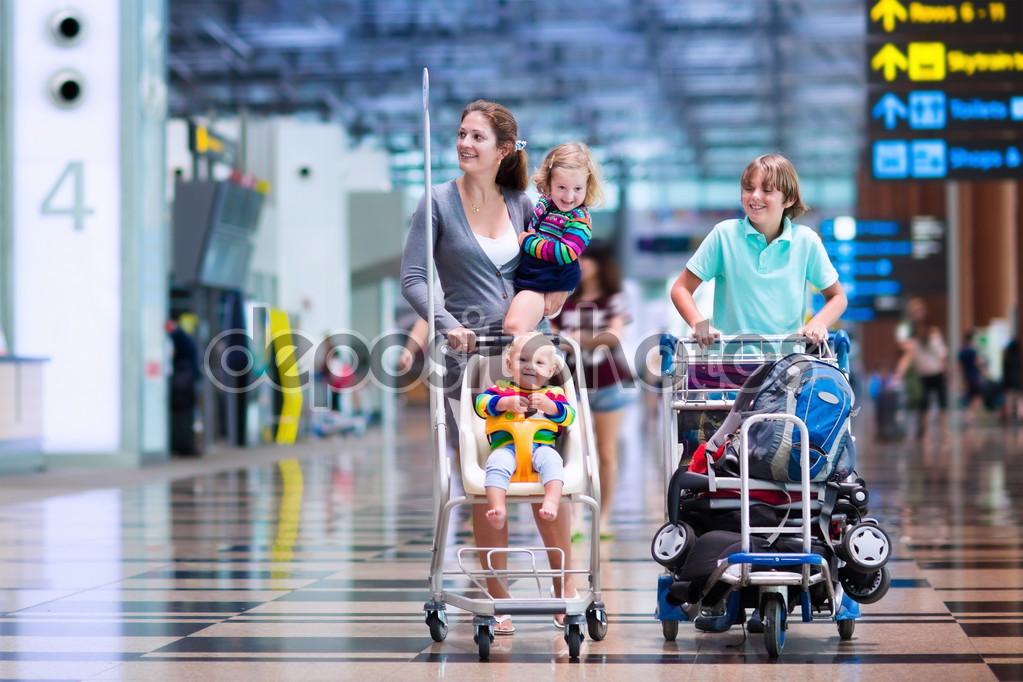 Facebook / ВКЕсли вы путешествуете с детьми, это для вас.Даже если на вашего ребенка оформлен загранпаспорт, все равно берите с собой копию свидетельства о рождении. Это особенно актуально для путешествий самолетом: некоторые авиакомпании потребуют свидетельство при посадке. Это кажется лишним, но авиакомпании так перестраховываются.Если же ребенок вписан в ваш загранпаспорт, то свидетельство о рождении нужно обязательно. Вы показываете его при пересечении границы. Без свидетельства о рождении вас с ребенком не выпустят из страны. Если у вашего ребенка еще нет собственного загранпаспорта, оформите его через госуслуги. Загранпаспорт старого образца: FB - https://goo.gl/3GTDdl , ВК - https://goo.gl/5Un7pO; нового образца: FB - https://goo.gl/Hvs208 , ВК - https://goo.gl/ewIYe8.TwitterВсегда берите с собой свидетельство о рождении, если путешествуете с детьми: ссылка на ЖЖЖЖЕсли вы путешествуете с детьми, это для вас.Даже если на вашего ребенка оформлен загранпаспорт, все равно берите с собой копию свидетельства о рождении. Это особенно актуально для путешествий самолетом: некоторые авиакомпании потребуют свидетельство при посадке. Это кажется лишним, но авиакомпании так перестраховываются.Если же ребенок вписан в ваш загранпаспорт, то свидетельство о рождении нужно обязательно. Вы показываете его при пересечении границы. Без свидетельства о рождении вас с ребенком не выпустят из страны. Если у вашего ребенка еще нет собственного загранпаспорта, оформите его через госуслуги:Загранпаспорт старого образцаЗагранпаспорт нового образца